AULA 05- SEQUÊNCIA DIDÁTICA: ALFABETIZAÇÃO LÚDICA 30/11/2020 A 04/11/20201° PASSO:  RECORTE E COLE EM UMA FOLHA MAIS FIRME AS PEÇAS DO JOGO DA MEMÓRIA.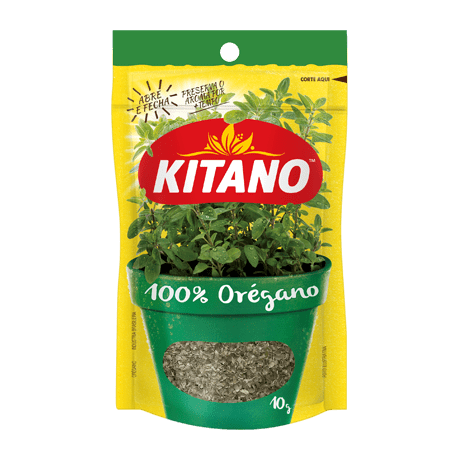 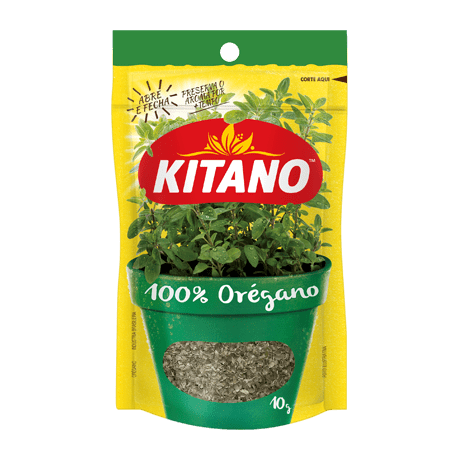 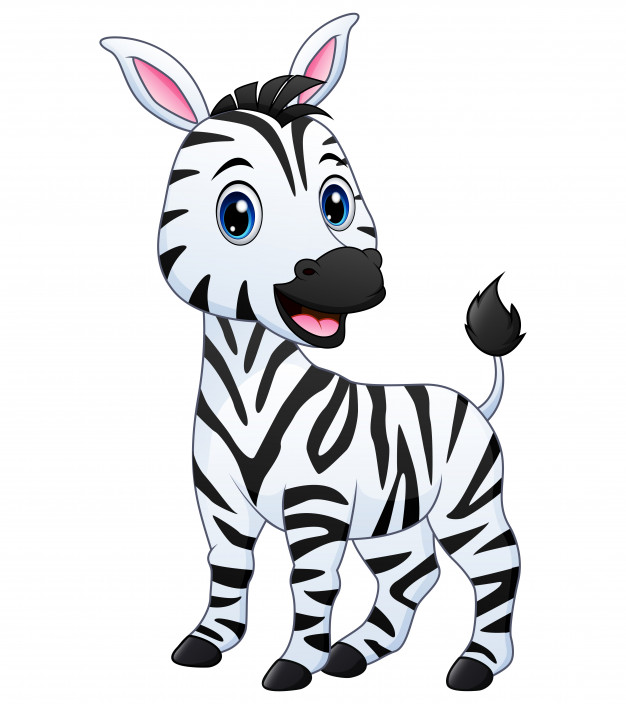 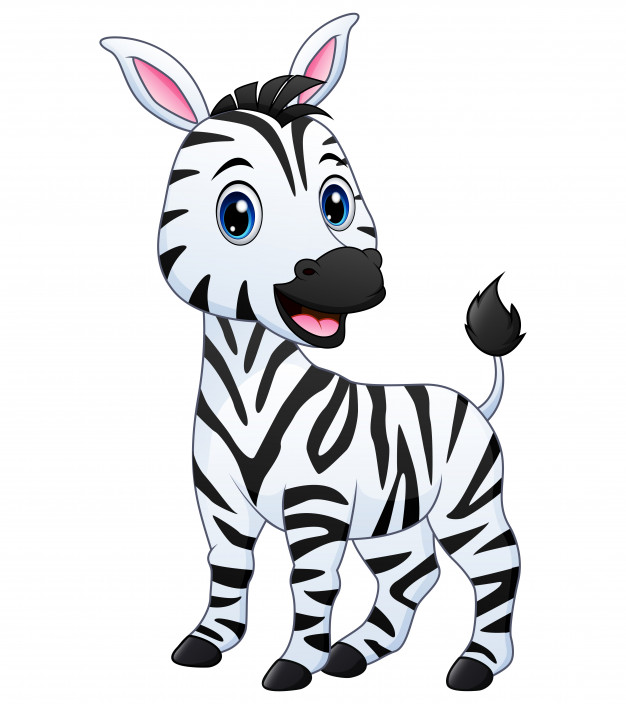 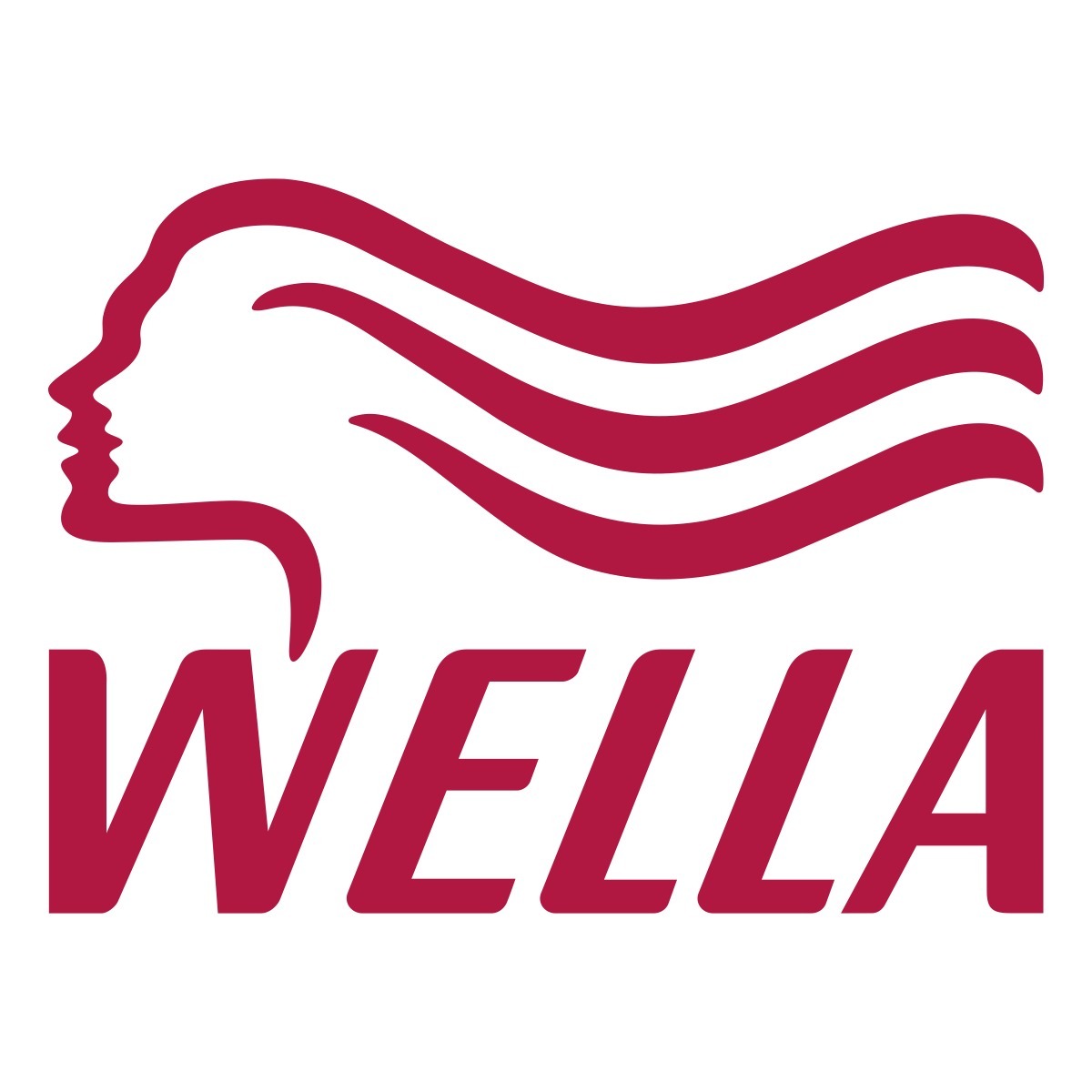 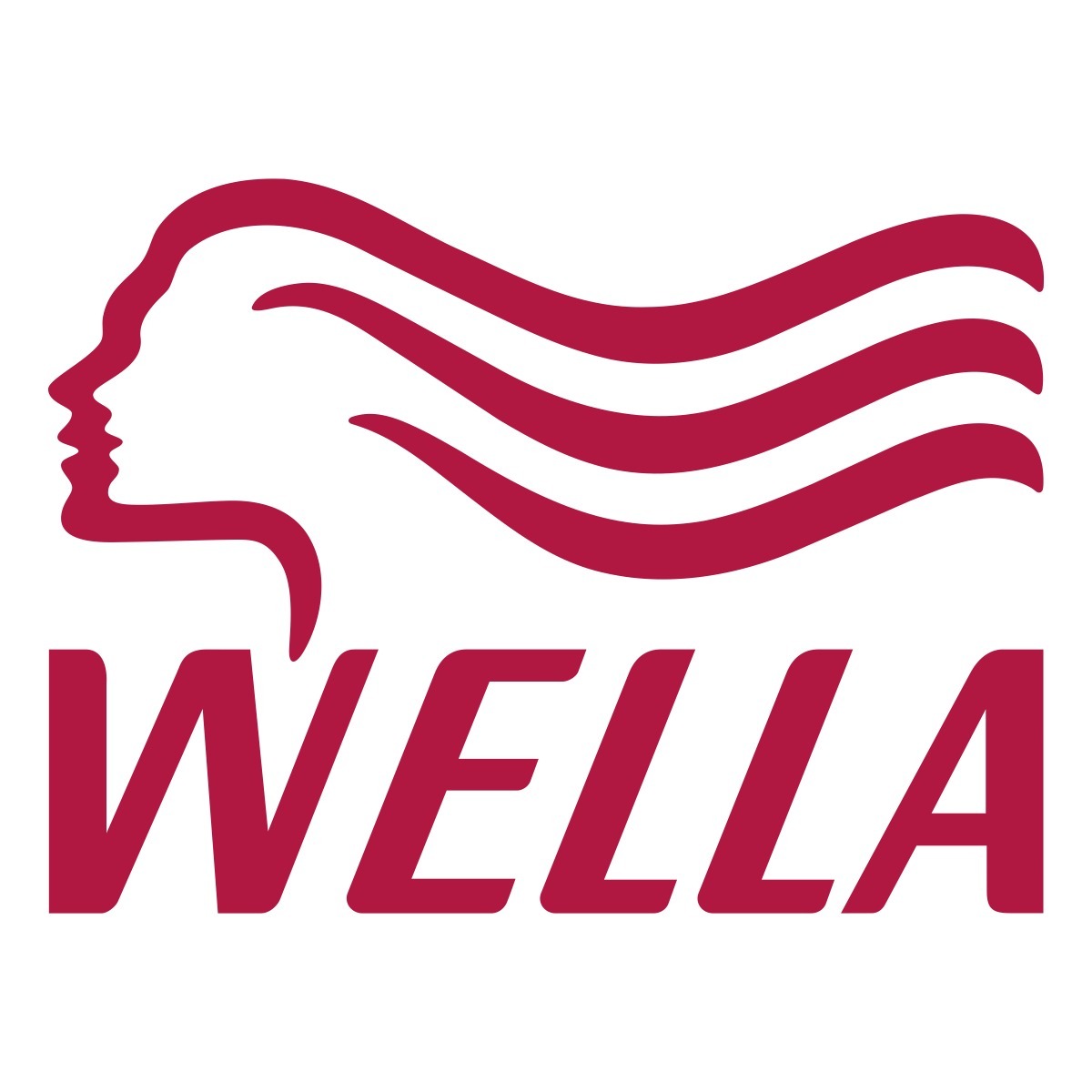 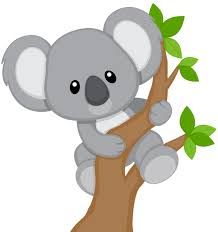 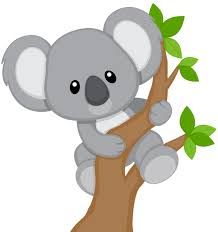 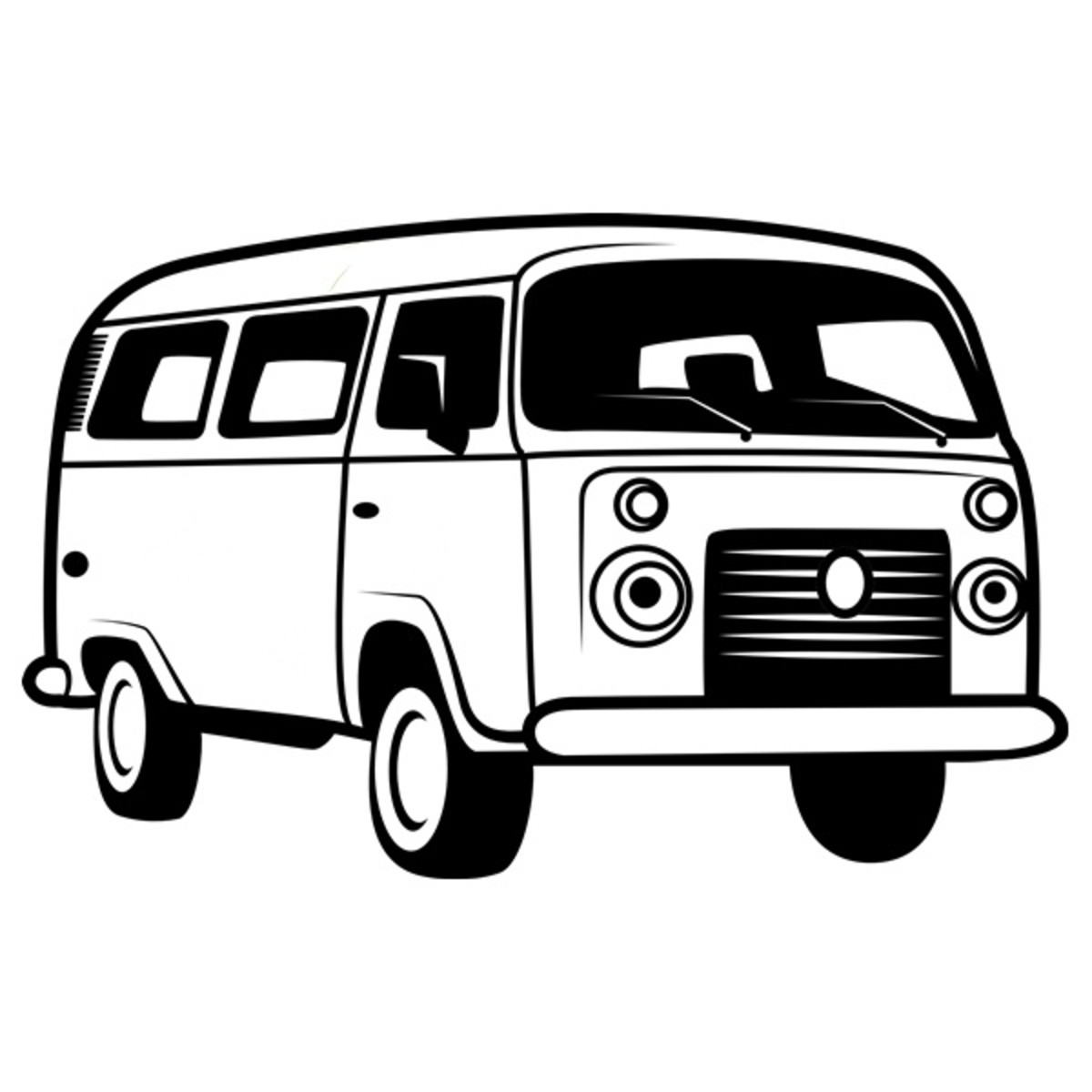 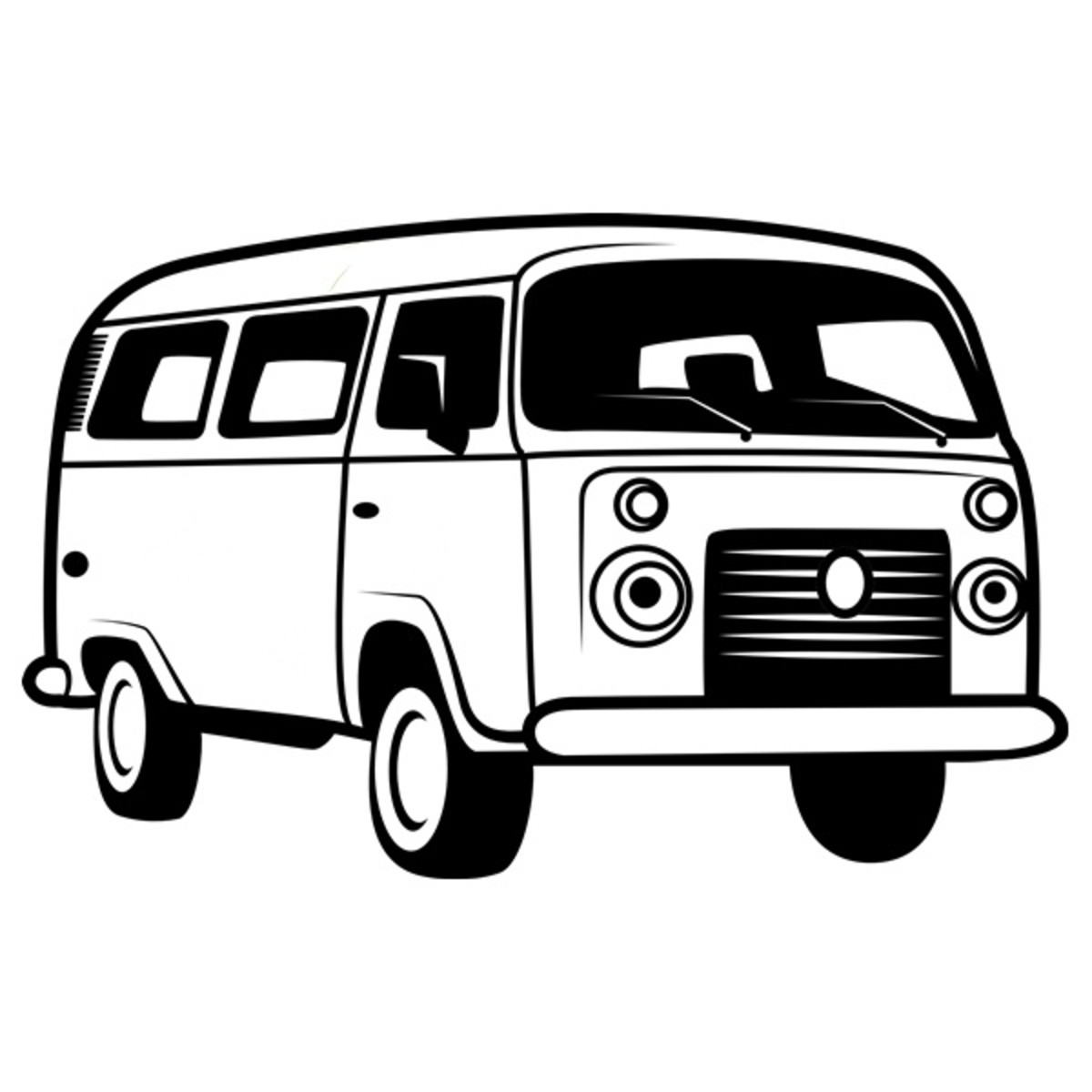 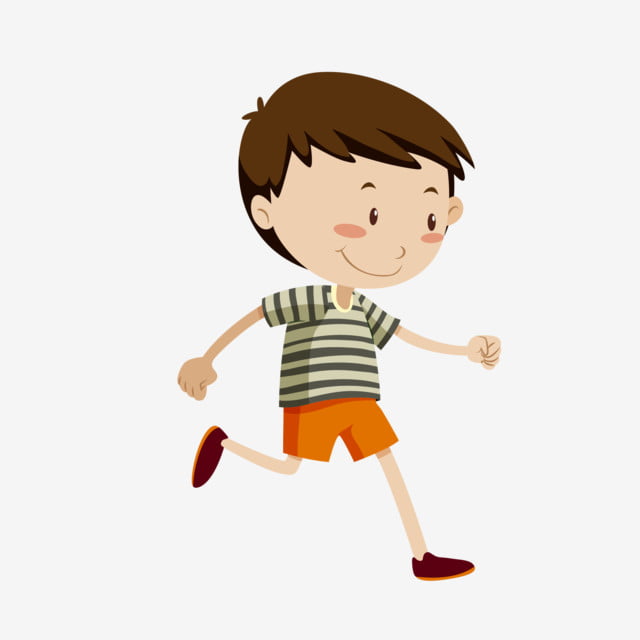 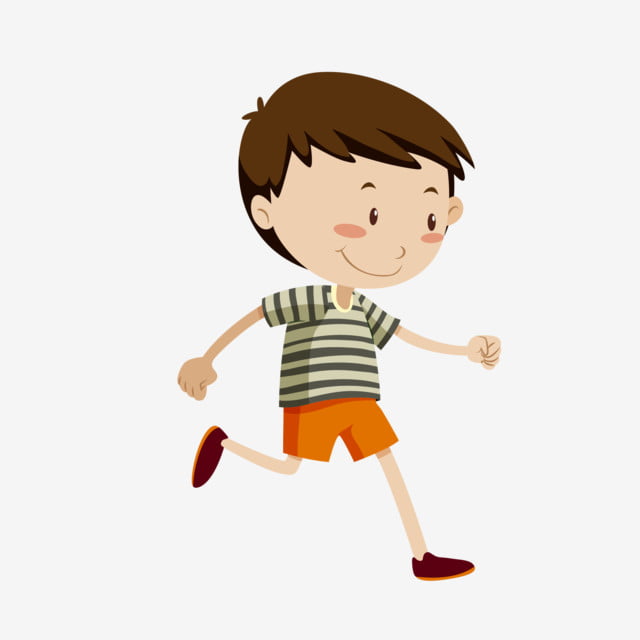 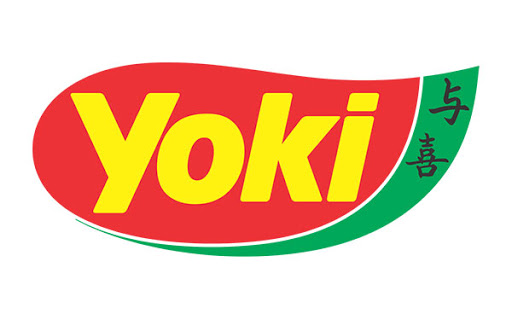 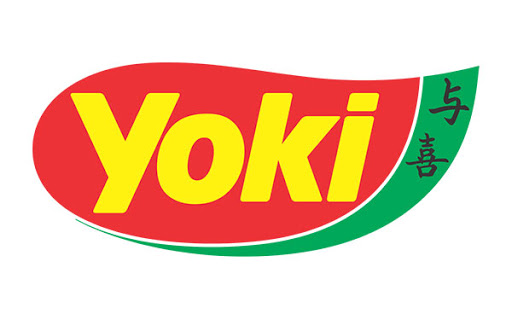 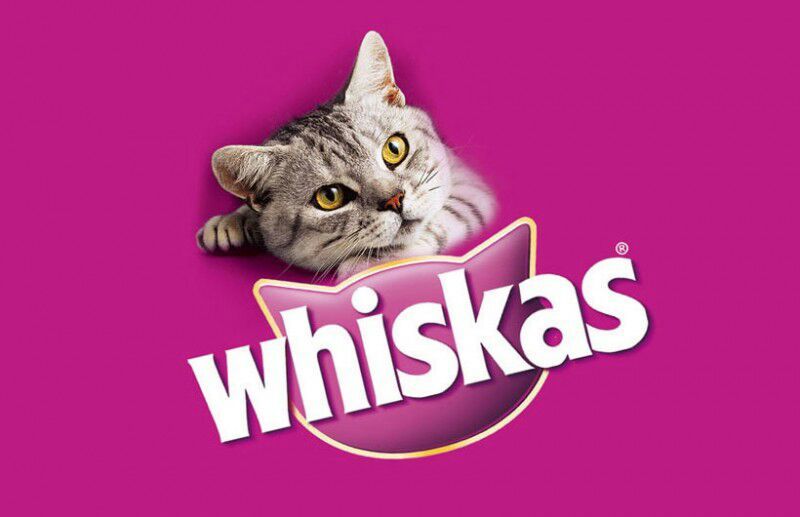 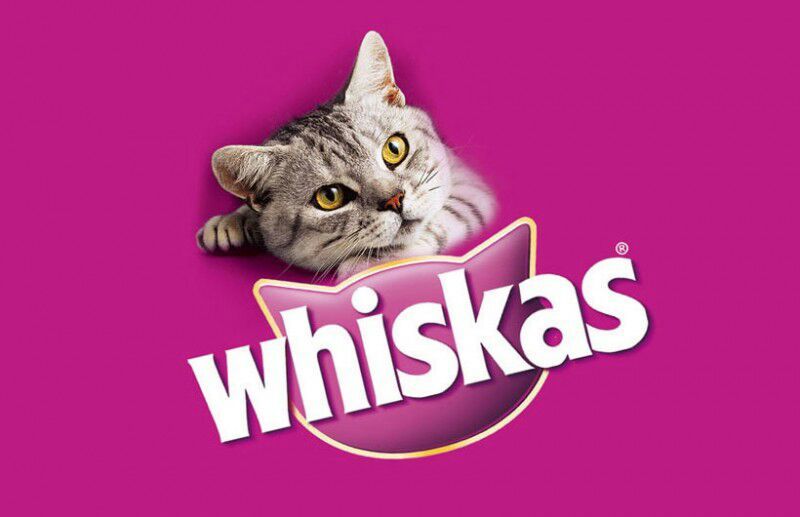 2° PASSO: OBSERVE A ESCRITA DAS PALAVRAS COM   K, W, Y, Z, E ESCREVA EM CADA UMA DAS LETRAS ABAIXO:     K- _______   ________ _________     W-_______   ________      Y-_______   ________       Z-_______   3° PASSO: SEPARE AS PEÇAS QUE SÃO RÓTULOS, E OBSERVE A ESCRITA DAS PALAVRAS E A LETRA INICIAL.       4° PASSO: VAMOS NOS DIVERTIR?        CONVIDE UM FAMILIAR PARA O JOGO DA MEMÓRIA.VIRE AS PEÇAS PARA BAIXO, EMBARALHE, E CADA JOGADOR NA SUA VEZ RETIRA        UMA PEÇA E TENTA ENCONTRAR O SEU PAR.           BOA ATIVIDADE!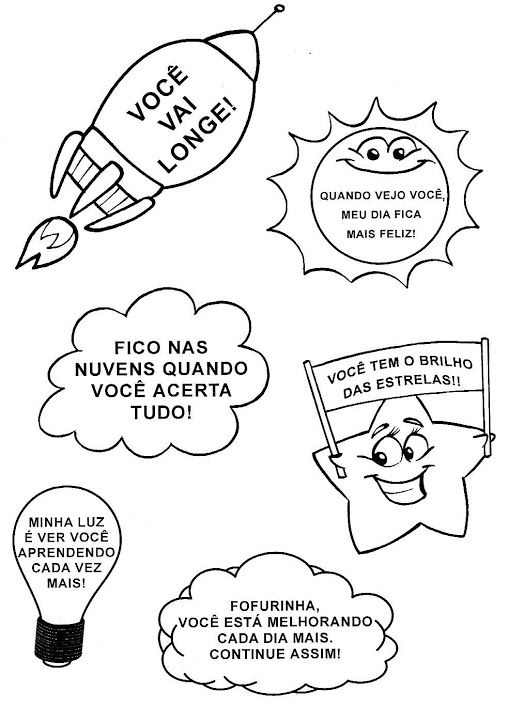 Escola Municipal de Educação Básica Augustinho Marcon.Catanduvas, novembro/dezembro de 2020.Diretora: Tatiana Bittencourt Menegat. Assessora Técnica Pedagógica: Maristela Apª. Borella Baraúna.Assessora Técnica Administrativa: Margarete Petter Dutra.Professora: Gislaine Guindani.Aluno(a): Disciplina: PROSEDI1º ano.